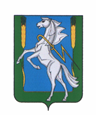 СОВЕТ ДЕПУТАТОВДолгодеревенского сельского поселенияСосновского муниципального района Челябинской областипятого созываРЕШЕНИЕ О внесении изменений и дополненийв Устав Долгодеревенского сельского поселенияВ соответствии с Федеральным законом от 06.10.2003г. №131-ФЗ «Об общих принципах организации местного самоуправления в Российской Федерации», соглашением от 09.01.2020 № 4/2020 «О передаче администрации Долгодеревенского сельского поселения осуществления части полномочий администрации Сосновского муниципального района», Уставом Долгодеревенского сельского поселения, Совет депутатов Долгодеревенского сельского поселения РЕШАЕТ:1. Внести в Устав Долгодеревенского сельского поселения следующие изменения и дополнения:1)	В пункте 1 статьи 7 «Вопросы местного значения Долгодеревенского поселения» подпункт 9 изложить в следующей редакции: 	«9) утверждение правил благоустройства территории поселения, осуществление муниципального контроля в сфере благоустройства, предметом которого является соблюдение правил благоустройства территории поселения, требований к обеспечению доступности для инвалидов объектов социальной, инженерной и транспортной инфраструктур и предоставляемых услуг, организация благоустройства территории поселения в соответствии с указанными правилами;»;2) В Пункте 2 статьи 9 «Муниципальные выборы» слова «избирательной комиссией Долгодеревенского сельского поселения» заменить словам «избирательной комиссией, организующей подготовку и проведение выборов в органы местного самоуправления, местного референдума»;3) В пункте 7 статьи 10 «Голосование по отзыву депутатов Совета депутатов» слова «избирательную комиссию Долгодеревенского сельского поселения» заменить словами «избирательную комиссию, организующую подготовку и проведение выборов в органы местного самоуправления, местного референдума»;4)	В статье 14 «Публичные слушания»:пункт 6 изложить в следующей редакции: «6. Порядок организации и проведения публичных слушаний определяется решениями Совета депутатов Долгодеревенского сельского поселения нормативного характера и должен предусматривать заблаговременное оповещение жителей муниципального образования о времени и месте проведения публичных слушаний, заблаговременное ознакомление с проектом муниципального правового акта, в том числе посредством его размещения на официальном сайте органа местного самоуправления в информационно-телекоммуникационной сети «Интернет» или в случае, если орган местного самоуправления не имеет возможности размещать информацию о своей деятельности в информационно-телекоммуникационной сети «Интернет», на официальном сайте субъекта Российской Федерации или муниципального образования с учетом положений Федерального закона от 9 февраля 2009 года №8-ФЗ «Об обеспечении доступа к информации о деятельности государственных органов и органов местного самоуправления» (далее в настоящей статье - официальный сайт), возможность представления жителями муниципального образования своих замечаний и предложений по вынесенному на обсуждение проекту муниципального правового акта, в том числе посредством официального сайта, другие меры, обеспечивающие участие в публичных слушаниях жителей муниципального образования, опубликование (обнародование) результатов публичных слушаний, включая мотивированное обоснование принятых решений, в том числе посредством их размещения на официальном сайте.»;пункт 8 изложить в следующей редакции:«8. По проектам генеральных планов, проектам правил землепользования и застройки, проектам планировки территории, проектам межевания территории, проектам правил благоустройства территорий, проектам, предусматривающим внесение изменений в один из указанных утвержденных документов, проектам решений о предоставлении разрешения на условно разрешенный вид использования земельного участка или объекта капитального строительства, проектам решений о предоставлении разрешения на отклонение от предельных параметров разрешенного строительства, реконструкции объектов капитального строительства, вопросам изменения одного вида разрешенного использования земельных участков и объектов капитального строительства на другой вид такого использования при отсутствии утвержденных правил землепользования и застройки проводятся публичные слушания или общественные обсуждения в соответствии с законодательством о градостроительной деятельности.»;5) Подпункт 9 пункта 2 статьи 21 «Полномочия Совета Депутатов» исключить;6) В пункте 4 статьи 23 «Правовые акты Совета депутатов»: 	абзац 3 изложить в следующей редакции: «Муниципальные правовые акты и соглашения, заключаемые между органами местного самоуправления, подлежат официальному опубликованию в периодическом печатном издании, определяемом в соответствии с действующим законодательством.»;дополнить абзацем следующего содержания:«Для официального размещения муниципальных правовых актов и соглашений также используется портал Минюста России «Нормативные правовые акты в Российской Федерации» (http://pravo-minjust.ru, http://право-минюст.рф, регистрация в качестве сетевого издания: ЭЛ № ФС 77 - 72471 от 05.03.2018). В случае размещения полного текста муниципального правового акта на указанном портале объемные графические и табличные приложения к нему в печатном издании могут не приводиться.»;7) В пункте 4 статьи 25 «Депутат Совета депутатов» подпункт 7 изложить в следующей редакции: «7) прекращения гражданства Российской Федерации либо гражданства иностранного государства - участника международного договора Российской Федерации, в соответствии с которым иностранный гражданин имеет право быть избранным в органы местного самоуправления, наличия гражданства (подданства) иностранного государства либо вида на жительство или иного документа, подтверждающего право на постоянное проживание на территории иностранного государства гражданина Российской Федерации либо иностранного гражданина, имеющего право на основании международного договора Российской Федерации быть избранным в органы местного самоуправления, если иное не предусмотрено международным договором Российской Федерации;»;8) В пункте 2 статьи 28 «Правовые акты, издаваемые в пределах полномочий главы поселения»:	абзац 4 изложить в следующей редакции: «Муниципальные правовые акты и соглашения, заключаемые между органами местного самоуправления, подлежат официальному опубликованию в периодическом печатном издании, определяемом в соответствии с действующим законодательством.»;дополнить абзацем следующего содержания:«Для официального размещения муниципальных правовых актов и соглашений также используется портал Минюста России «Нормативные правовые акты в Российской Федерации» (http://pravo-minjust.ru, http://право-минюст.рф, регистрация в качестве сетевого издания: ЭЛ № ФС 77 - 72471 от 05.03.2018). В случае размещения полного текста муниципального правового акта на указанном портале объемные графические и табличные приложения к нему в печатном издании могут не приводиться.»;9) В пункте 1 статьи 29 «Досрочное прекращение полномочий главы поселения»:	подпункт 8 изложить в следующей редакции: «8) прекращения гражданства Российской Федерации либо гражданства иностранного государства - участника международного договора Российской Федерации, в соответствии с которым иностранный гражданин имеет право быть избранным в органы местного самоуправления, наличия гражданства (подданства) иностранного государства либо вида на жительство или иного документа, подтверждающего право на постоянное проживание на территории иностранного государства гражданина Российской Федерации либо иностранного гражданина, имеющего право на основании международного договора Российской Федерации быть избранным в органы местного самоуправления, если иное не предусмотрено международным договором Российской Федерации;»;10) В пункте 1 статьи 32 «Полномочия Администрации поселения»:	подпункт 9 изложить в следующей редакции: «9) осуществляет муниципальный контроль в сфере благоустройства, предметом которого является соблюдение правил благоустройства территории поселения, требований к обеспечению доступности для инвалидов объектов социальной, инженерной и транспортной инфраструктур и предоставляемых услуг, организует благоустройство территории поселения в соответствии с указанными правилами;»;11) Главу VII.I. «Избирательная комиссия Долгодеревенского сельского поселения» признать утратившей силу.2.	Настоящее решение подлежит официальному опубликованию в газете «Сосновская нива», обнародованию на информационных стендах после его государственной регистрации в территориальном органе уполномоченного федерального органа исполнительной власти в сфере регистрации уставов муниципальных образований.3. 	Настоящее решение вступает в силу после его официального опубликования (обнародования) в соответствии с действующим законодательством.Глава  Долгодеревенского                Председатель Совета депутатов                   сельского поселения                          Долгодеревенского сельского поселения  _______________/ А.С. Желтов              ________________/ Т. М. Кудимова«27» октября 2022 г.№ 113